Français 3HPour mardi le 27 novembre au vendredi le 1er décembre1)  Make corrections to project using the suggestions that were given on the graded rubric that was returned to you.  If your presentation has a dark background, please change to a lighter background (or plain white) to avoid using more ink than necessary.2)  Print out PowerPoint or Google Slides in COLOR using 4 slides per page in landscape orientation.  Since each student’s project had 12 slides, this would be 3 pages.  PLEASE, do not print out more than 3 pages of color or any full page slides.  You will not be given credit for this. *Color copies in the media center cost 25 cents per page.3)  Using Google Slides, go to “file”, then choose “print setting preview”.  The 2nd tab from the left will let you choose “4 slides per page”.  Using 3rd tab from left, choose “landscape”.4)  Tape sheets together and then trim the excess off of the outer margins.  If you want to be more elaborate, you may but it is not necessary.5)  Turn in (again with rough draft and final project rubric) to recover points for your project.  To earn recovery points, errors must be corrected.  Your project will be displayed in the hallway.6) After Friday, December 1, no credit will be awarded for this opportunity.  Please take advantage of it!    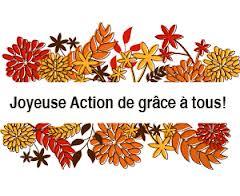 